З метою покращення економічних показників Сумської міської територіальної громади за рахунок  забезпечення сталого розвитку туристичної галузі, підвищення її частки в показниках економічного розвитку, збільшення частки в’їзного туризму, покращення іміджу Сумської міської  територіальної громади на всеукраїнському і міжнародному ринку, керуючись  пунктом 22 частини першої статті 26 Закону України «Про місцеве самоврядування в Україні», Сумська міська рада ВИРІШИЛА:1. Затвердити програму Сумської міської територіальної громади «Маркетинг, промоція та туризм» на 2022 – 2024 роки (далі - Програма) згідно з додатком до рішення.2. Управлінню стратегічного розвитку міста Сумської міської ради (Кубрак О.М.) щороку звітувати Сумській міській раді про хід виконання програми Сумської міської територіальної громади «Маркетинг, промоція та туризм» до 01 квітня року, наступного за звітним.3. Дане рішення набирає чинності з моменту оприлюднення на офіційному веб-сайті Сумської міської ради та вводиться в дію з 01 січня 2022 року.4. Координацію виконання даного рішення покласти на заступника міського голови з питань діяльності виконавчих органів ради Полякова С.В.5. Організацію виконання рішення покласти на управління стратегічного розвитку міста Сумської міської ради (Кубрак О.М.).6. Контроль за виконанням рішення покласти на постійну комісію з питань охорони здоров’я, соціального захисту населення, освіти, науки, культури, туризму, сім’ї, молоді та спорту.Виконавець: Кубрак О.М.___________ Ініціатор розгляду питання: Сумський міський голова Проєкт рішення підготовлений Управлінням стратегічного розвитку містаДоповідає: Кубрак О.М.ЛИСТ ПОГОДЖЕННЯдо проєкту рішення Сумської міської ради «Про затвердження програми Сумської міської територіальної громади «Маркетинг, промоція та туризм» на 2022 – 2024 роки     Начальник управління стратегічного розвитку міста			    	  	       О. М. КубракНачальник відділу бухгалтерського обліку та звітності, головний бухгалтер						        О.А. КостенкоДиректор департаменту фінансів, економіки та інвестицій                                                            С.А. ЛиповаЗаступник міського голови  з питань діяльності виконавчих органів ради 			        С.В. Поляков
Начальник правового управління				        О.В. ЧайченкоСекретар міської ради						        О.М. РєзнікПроєкт рішення підготовлений з урахуванням вимог статей 6 - 9 Закону України «Про доступ до публічної інформації» та Закону України «Про захист персональних даних».              Кубрак О.М. ___________________2021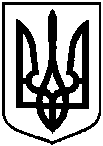                             Проєкт                      оприлюднено                                                    «____»________2021р.СУМСЬКА МІСЬКА РАДАVІII СКЛИКАННЯ_____СЕСІЯРІШЕННЯвід             2021 року    №              -МРм. СумиПро затвердження програми Сумської міської територіальної громади «Маркетинг, промоція та туризм» на 2022 – 2024 рокиСумський міський голова                                                                             О.М. Лисенко